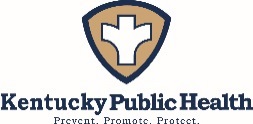 Administrative ReferenceEnvironment Health Section
KY Food Safety Branch Vehicle Incident Report Attach additional pages, as needed.INSPECTOR INFOINSPECTOR INFOINSPECTOR INFOINSPECTOR INFOInspector Name:Date:Agency:Phone:Address:Email:INCIDENT INFORMATIONINCIDENT INFORMATIONINCIDENT INFORMATIONINCIDENT INFORMATIONINCIDENT INFORMATION□ Truck Wreck□ Train Wreck□ Train Wreck□ Train Wreck□ SurveillanceLocation of Incident:Time of Incident:Time Reported to LHD:By whom?PRODUCT DESCRIPTION (CHECK ALL THAT APPLY)PRODUCT DESCRIPTION (CHECK ALL THAT APPLY)□ Grains□ USDA Regulated Product□ Food Ingredients□ Alcohol □ Shelf-stable Finished Food Product□ Co-Mingled Product Food/Non-Food□ Temperature Controlled □ Other:□ Drugs (circle OTC or Controlled)□ Other:PRODUCT DAMAGE  (CHECK ALL THAT APPLY)PRODUCT DAMAGE  (CHECK ALL THAT APPLY)□ Fuel/chemical contamination□ Cross-contamination□ Out-of-temp□ Exposure□ Smoke/Fire□ Other:DISPOSITION OF PRODUCT: (attach Form DFS-222, if applicable)DISPOSITION OF PRODUCT: (attach Form DFS-222, if applicable)DISPOSITION OF PRODUCT: (attach Form DFS-222, if applicable)DISPOSITION OF PRODUCT: (attach Form DFS-222, if applicable)DISPOSITION OF PRODUCT: (attach Form DFS-222, if applicable)Product Desc. and Weight:Product Desc. and Weight:Quarantined?Quarantined?Voluntarily Destroyed?□□□□□□□□□□□□□□□Method of Destruction and Disposal Site:Method of Destruction and Disposal Site:Method of Destruction and Disposal Site:Destruction Witnessed By:Destruction Witnessed By:Destruction Witnessed By:□ Offloaded To:□ Diverted To:□ Released To:PRODUCT TEMPERATUREPRODUCT TEMPERATUREPRODUCT TEMPERATUREPRODUCT TEMPERATUREPRODUCT TEMPERATUREPRODUCT TEMPERATUREPRODUCT TEMPERATUREPRODUCT TEMPERATUREProduct #1Product #2Product #2Product #3Product #3Product #4Product #4Product #5Ambient Vehicle Temp:Ambient Vehicle Temp:Outside Air Temp:Outside Air Temp:INCIDENT COMMANDER/PERSON IN CHARGEINCIDENT COMMANDER/PERSON IN CHARGEINCIDENT COMMANDER/PERSON IN CHARGEINCIDENT COMMANDER/PERSON IN CHARGEINCIDENT COMMANDER/PERSON IN CHARGEINCIDENT COMMANDER/PERSON IN CHARGEName:Agency:Agency:Police Report Available?Police Report Available?Police Report Available?Police Report Available?Contact Info:Contact Info:Yes□(please attach)Yes□(please attach)No□No□Contact Info:Contact Info:CARRIER INFORMATIONCARRIER INFORMATIONCARRIER INFORMATIONCARRIER INFORMATIONCARRIER INFORMATIONCARRIER INFORMATIONName of Transport Company:Name of Transport Company:Name of Transport Company:Contact Person:Contact Person:Contact Person:Address:Address:Address:Address:Address:Address:US DOT #Driver’s Name:Driver’s Name:Vehicle Plate/ID #StateDriver’s License #Manifest Available? Manifest Available? Yes□(please attach)No□VEHICLE DESCRIPTIONVEHICLE DESCRIPTIONVEHICLE DESCRIPTIONVEHICLEVEHICLEID NUMBER□ Box Truck - Refrigerated□ Box Truck - Refrigerated□ Box Truck - Ambient□ Box Truck - Ambient□ Trailer - Refrigerated□ Trailer - Refrigerated□ Trailer - Ambient□ Trailer - Ambient□ Tanker Trailer□ Tanker Trailer□ Rail Car□ Rail CarOther:Other:Other:Original departure point:Original destination:Estimated time in transit:Description of vehicle damage:Description of vehicle damage:Description of vehicle damage:WRECKER COMPANY/TOWING FIRMWRECKER COMPANY/TOWING FIRMName and Contact Information:Destination of Damaged Vehicle:Site diagram/Notes: